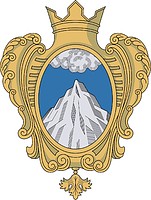 Совет Депутатовмуниципального  образования Копорское сельское поселениеЛомоносовского муниципального района Ленинградской областиЧетвертый созыв09 февраля   2023 года                                                                                № 7О внесении изменений в Положениео денежном содержании  муниципальных служащих и работников, замещающихдолжности, не являющиеся должностями муниципальной службы органов местного самоуправления  МО Копорское сельское поселение В соответствии с Федеральным законом от 2 марта 2007 года № 25-ФЗ                «О муниципальной службе в Российской Федерации», Областным законом Ленинградской области от 11 марта 2008 года № 14-оз «О правовом регулировании муниципальной службы в Ленинградской области», руководствуясь Уставом Копорского сельского поселения Ломоносовский муниципального района Ленинградской области, совет депутатов Копорского сельского поселенияРЕШИЛ:Внести следующие изменения в Положение о денежном содержании  муниципальных  служащих и работников, замещающих должности, не являющиеся должностями  муниципальной службы органов местного  самоуправления  МО Копорское сельское поселение, утвержденное решением совета депутатов муниципального  образования Копорское сельское поселение Ломоносовского муниципального района ленинградской области от 27 ноября   2014 года	№ 19:- Пункт 4.3.  части 4  изложить в следующей редакции:«Ежемесячная надбавка к должностному окладу за классный чин устанавливается в следующих размерах:Настоящее решение вступает в силу после опубликования (обнародования) и распространяется на правоотношения, возникшие с 1 января 2023 года.Данное решение  опубликовать (обнародовать) и разместить на официальном сайте Копорского сельского поселения.Глава муниципального образования:                                 А.В. ДикийКлассные чиныГруппы должностей муниципаль- ной службыРазмер ежемесяч-ной надбавки за классный чинМуниципальный служащий муниципального образования в Ленинградской области 15 классаМладшая группа2400Муниципальный служащий муниципального образования в Ленинградской области 14 классаМладшая группа2550Муниципальный служащий муниципального образования в Ленинградской области 13 классаМладшая группа2700Муниципальный служащий муниципального образования в Ленинградской области 12 классаСтаршая группа2800Муниципальный служащий муниципального образования в Ленинградской области 11 классаСтаршая группа3000Муниципальный служащий муниципального образования в Ленинградской области 10 классаСтаршая группа3200Муниципальный служащий муниципального образования в Ленинградской области 9 классаВедущая группа3300Муниципальный служащий муниципального образования в Ленинградской области 8 классаВедущая группа3450Муниципальный служащий муниципального образования в Ленинградской области 7 классаВедущая группа3600Муниципальный служащий муниципального образования в Ленинградской области 6 классаГлавная группа3750Муниципальный служащий муниципального образования в Ленинградской области 5 классаГлавная группа3900Муниципальный служащий муниципального образования в Ленинградской области 4 классаГлавная группа4050Муниципальный служащий муниципального образования в Ленинградской области 3 классаВысшая группа4250Муниципальный служащий муниципального образования в Ленинградской области 2 классаВысшая группа4400Муниципальный служащий муниципального образования в Ленинградской области 1 классаВысшая группа4600